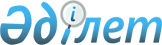 Об утверждении Правил сбора, обобщения и анализа отчетности государственных закупок, в том числе порядка формирования отчетности государственных закупокПриказ Министра финансов Республики Казахстан от 28 декабря 2015 года № 693. Зарегистрирован в Министерстве юстиции Республики Казахстан 31 декабря 2015 года № 12734.
      Сноска. Заголовок - в редакции приказа Министра финансов РК от 01.02.2022 № 112 (вводится в действие по истечении десяти календарных дней после дня его первого официального опубликования).
      В соответствии с подпунктом 2) статьи 16 Закона Республики Казахстан "О государственных закупках" ПРИКАЗЫВАЮ:
      Сноска. Преамбула - в редакции приказа Министра финансов РК от 01.02.2022 № 112 (вводится в действие по истечении десяти календарных дней после дня его первого официального опубликования).


      1. Утвердить прилагаемые Правила сбора, обобщения и анализа отчетности государственных закупок, в том числе порядок формирования отчетности государственных закупок.
      Сноска. Пункт 1 - в редакции приказа Министра финансов РК от 01.02.2022 № 112 (вводится в действие по истечении десяти календарных дней после дня его первого официального опубликования).


      2. Признать утратившими силу следующие приказы Министерства финансов Республики Казахстан:
      1) приказ Заместителя Премьер-Министра Республики Казахстан - Министра финансов Республики Казахстан от 26 февраля 2014 года № 77 "Об утверждении Правил сбора, обобщения и анализа отчетности с учетом информации о закупках у отечественных товаропроизводителей, включенных в интегрированную с веб-порталом государственных закупок базу данных товаров, работ, услуг и их поставщиков, предусмотренную законодательством Республики Казахстан о государственной поддержке индустриально-инновационной деятельности" (зарегистрированный в Реестре государственной регистрации нормативных правовых актах под № 9280, опубликованный в информационно-правовой системе "Әділет" 24 апреля 2014 года);
      2) приказ Министра финансов Республики Казахстан от 22 июня 2015 года № 372 "О внесении изменений и дополнения в приказ Заместителя Премьер-Министра Республики Казахстан – Министра финансов Республики Казахстан от 26 февраля 2014 года № 77 "Об утверждении Правил сбора, обобщения и анализа отчетности с учетом информации о закупках у отечественных товаропроизводителей, включенных в интегрированную с веб-порталом государственных закупок базу данных товаров, работ, услуг и их поставщиков, предусмотренную законодательством Республики Казахстан о государственной поддержке индустриально-инновационной деятельности" (зарегистрированный в Реестре государственной регистрации нормативных правовых актах за № 11713, опубликованный в информационно-правовой системе "Әділет" 5 августа 2015 года).
      3. Департаменту законодательства государственных закупок Министерства финансов Республики Казахстан (Ахметов С.М.) в установленном законодательством порядке обеспечить:
      1) государственную регистрацию настоящего приказа в Министерстве юстиции Республики Казахстан;
      2) в течение десяти календарных дней после государственной регистрации настоящего приказа в Министерстве юстиции Республики Казахстан его направление на официальное опубликование в периодических печатных изданиях и информационно-правовой системе "Әділет", а также в Республиканское государственное предприятие на праве хозяйственного ведения "Республиканский центр правовой информации Министерства юстиции Республики Казахстан" для размещения в Эталонном контрольном банке нормативных правовых актов Республики Казахстан;
      3) размещение настоящего приказа на интернет-ресурсе Министерства финансов Республики Казахстан.
      4. Настоящий приказ вводится в действие после дня его первого официального опубликования. Правила сбора, обобщения и анализа отчетности государственных закупок, в том числе порядка формирования отчетности государственных закупок
      Сноска. Правила - в редакции приказа Министра финансов РК от 01.02.2022 № 112 (вводится в действие по истечении десяти календарных дней после дня его первого официального опубликования). Глава 1. Общие положения
      1. Настоящие Правила сбора, обобщения и анализа отчетности государственных закупок, в том числе порядка формирования отчетности государственных закупок (далее – Правила) разработаны в соответствии с подпунктом 2) статьи 16 Закона Республики Казахстан от 4 декабря 2015 года "О государственных закупках".
      2. Правила определяют порядок сбора, обобщения и анализа отчетности государственных закупок, в том числе порядок формирования отчетности государственных закупок, уполномоченным органом в сфере государственных закупок посредством веб-портала государственных закупок.
      3. В Правилах используются следующие понятия:
      1) веб-портал государственных закупок – информационная система государственного органа, предоставляющая единую точку доступа к электронным услугам государственных закупок;
      2) уполномоченный орган в сфере государственных закупок (далее – уполномоченный орган) – государственный орган, осуществляющий руководство в сфере государственных закупок;
      3) субъекты системы государственных закупок – потенциальный поставщик, поставщик, заказчик, организатор государственных закупок, единый организатор государственных закупок, единый оператор в сфере государственных закупок, уполномоченный орган, эксперт;
      4) единый оператор в сфере государственных закупок – юридическое лицо, определенное уполномоченным органом в сфере государственных закупок, единственным собственником акций (долей участия в уставном капитале) которого является государство. Глава 2. Сбор и обобщение отчетности по вопросам государственных закупок, в том числе порядок формирования отчетности государственных закупок
      4. Отчеты о проведенных государственных закупках товаров, работ, услуг и информация об объемах закупок формируются на веб-портале государственных закупок ежедневно в автоматическом режиме на основании сведений, представляемых субъектами системы государственных закупок.
      5. Представляемые субъектами системы государственных закупок сведения автоматически обобщаются веб-порталом государственных закупок в виде сводной отчетности согласно приложениям 1, 2, 3, 4, 5, 6, 7, 8, 9, 10, 11, 12, 13, 14, 15, 16, 17, 18, 19, 20, 21, 22, 23 к настоящим Правилам. Глава 3. Анализ отчетности государственных закупок
      6. Анализ отчетности осуществляется уполномоченным органом на основании сводной отчетности посредством веб-портала государственных закупок и включает в себя:
      сопоставление представленных отчетных данных с планируемыми государственными закупками, указанными в годовом плане государственных закупок;
      сопоставление информации об объемах закупок со сведениями, содержащимися в договорах о государственных закупках.
      7. Уполномоченный орган путем сбора, обобщения и анализа формирует сводные данные отчетов о проведенных государственных закупках товаров, работ, услуг и информации об объемах закупок с целью дальнейшего представления заинтересованным органам.                                   Отчет о проведенных государственных закупках товаров, работ, услуг с _________ по___________ _________________________________________________ (наименование заказчика)
      Сноска. Приложение 1 - в редакции приказа Министра финансов РК от 01.02.2022 № 112 (вводится в действие по истечении десяти календарных дней после дня его первого официального опубликования).
      продолжение таблицы                                                                                         Отчет о государственных закупках товаров, работ, услуг у субъектов малого предпринимательства с __________ по ________
      Сноска. Приложение 2 - в редакции приказа Министра финансов РК от 01.02.2022 № 112 (вводится в действие по истечении десяти календарных дней после дня его первого официального опубликования).                                                                                            Отчет о государственных закупках товаров, работ, услуг у субъектов среднего предпринимательства с __________ по ________
      Сноска. Приложение 3 - в редакции приказа Министра финансов РК от 01.02.2022 № 112 (вводится в действие по истечении десяти календарных дней после дня его первого официального опубликования).                           Информация об объемах государственных закупок за ___ месяц ___ год _____________________________________________ (наименования заказчика)
      Сноска. Приложение 4 - в редакции приказа Министра финансов РК от 01.02.2022 № 112 (вводится в действие по истечении десяти календарных дней после дня его первого официального опубликования).
      Продолжение таблицы Сведения о государственных закупках товаров, работ, услуг в разрезе способов (по утвержденным планам государственных закупок, по итогам проведенных государственных закупках, по заключенным договорам о государственных закупках) с___ по ____
      Сноска. Приложение 5 - в редакции приказа Министра финансов РК от 01.02.2022 № 112 (вводится в действие по истечении десяти календарных дней после дня его первого официального опубликования). Объемы государственных закупок в разрезе товаров, работ, услуг и способов закупок (по утвержденным годовым планам государственных закупок, по заключенным договорам государственных закупок, по итогам проведенных государственных закупок) с _________по _________
      Сноска. Приложение 6 - в редакции приказа Министра финансов РК от 01.02.2022 № 112 (вводится в действие по истечении десяти календарных дней после дня его первого официального опубликования).                                                      Информация о зарегистрированных на веб-портале государственных закупок заказчиках (по заключенным договорам государственных закупок)
      Сноска. Приложение 7 - в редакции приказа Министра финансов РК от 01.02.2022 № 112 (вводится в действие по истечении десяти календарных дней после дня его первого официального опубликования).                                                                                                Информация о зарегистрированных на веб-портале государственных закупок потенциальных поставщиках
      Сноска. Приложение 8 - в редакции приказа Министра финансов РК от 01.02.2022 № 112 (вводится в действие по истечении десяти календарных дней после дня его первого официального опубликования).
      Сноска. Текст в правом верхнем углу приложения 9 - в редакции приказа Министра финансов РК от 01.02.2022 № 112 (вводится в действие по истечении десяти календарных дней после дня его первого официального опубликования). Информация о поставщиках и заключенных с ними договорах о
государственных закупках Информация о поставщиках, состоящих в Реестре недобросовестных участников государственных закупок (далее - РНУ) за _____ год
      Сноска. Приложение 10 - в редакции приказа Министра финансов РК от 01.02.2022 № 112 (вводится в действие по истечении десяти календарных дней после дня его первого официального опубликования).
      Сноска. Текст в правом верхнем углу приложения 11 - в редакции приказа Министра финансов РК от 01.02.2022 № 112 (вводится в действие по истечении десяти календарных дней после дня его первого официального опубликования). Сведения о государственных закупках товаров, работ, услуг
в разрезе администраторов бюджетных программ за _____ год                        Сведения о проведенных государственных закупках товаров, работ, услуг, в том числе способом из одного источника по состоянию на __ ________ ____ года (по итогам проведенных государственных закупок)
      Сноска. Текст в правом верхнем углу приложения 12 - в редакции приказа Министра финансов РК от 01.02.2022 № 112 (вводится в действие по истечении десяти календарных дней после дня его первого официального опубликования).
      Сноска. Текст в правом верхнем углу приложения 13 - в редакции приказа Министра финансов РК от 01.02.2022 № 112 (вводится в действие по истечении десяти календарных дней после дня его первого официального опубликования). Сведения об основаниях заключения договоров из одного
источника (после конкурса, аукциона, запроса ценовых
      предложений)                                                               Информация о количестве заявок по проведенным государственным закупкам в разрезе потенциальных поставщиков
      Сноска. Приложение 14 - в редакции приказа Министра финансов РК от 01.02.2022 № 112 (вводится в действие по истечении десяти календарных дней после дня его первого официального опубликования). Информация о количестве заявок по проведенным
государственным закупкам в разрезе потенциальных
поставщиков
      Сноска. Текст в правом верхнем углу приложения 15 - в редакции приказа Министра финансов РК от 01.02.2022 № 112 (вводится в действие по истечении десяти календарных дней после дня его первого официального опубликования). Информация о количестве допущенных поставщиков к участию
в государственных закупках по проведенным государственным
закупкам                                                                                                                               Помесячная динамика опубликования государственных закупок
      Сноска. Приложение 16 - в редакции приказа Министра финансов РК от 01.02.2022 № 112 (вводится в действие по истечении десяти календарных дней после дня его первого официального опубликования).
      Продолжение таблицы                                                                  Помесячная динамика опубликования государственных закупок в разрезе администраторов бюджетных программ за ____ год
      Сноска. Приложение 17 - в редакции приказа Министра финансов РК от 01.02.2022 № 112 (вводится в действие по истечении десяти календарных дней после дня его первого официального опубликования).
      Продолжение таблицы                                                                                   Сведения об отказах от проведения государственных закупок товаров, работ, услуг в разрезе способов за ______ год
      Сноска. Приложение 18 - в редакции приказа Министра финансов РК от 01.02.2022 № 112 (вводится в действие по истечении десяти календарных дней после дня его первого официального опубликования).
      Сноска. Текст в правом верхнем углу приложения 19 - в редакции приказа Министра финансов РК от 01.02.2022 № 112 (вводится в действие по истечении десяти календарных дней после дня его первого официального опубликования). Сведения об отказах от проведения государственных закупок
товаров, работ, услуг в разрезе администраторов бюджетных
программ за ______ год Рейтинг 100 поставщиков с наибольшим количеством выигранных государственных закупок товаров, работ, услуг за ______ год (по количеству договоров)
      Сноска. Приложение 20 - в редакции приказа Министра финансов РК от 01.02.2022 № 112 (вводится в действие по истечении десяти календарных дней после дня его первого официального опубликования).                                          Рейтинг 100 заказчиков с наибольшими суммами договоров государственных закупок за _______ год
      Сноска. Приложение 21 - в редакции приказа Министра финансов РК от 01.02.2022 № 112 (вводится в действие по истечении десяти календарных дней после дня его первого официального опубликования).
      Продолжение таблицы
      Сноска. Текст в правом верхнем углу приложения 22 - в редакции приказа Министра финансов РК от 01.02.2022 № 112 (вводится в действие по истечении десяти календарных дней после дня его первого официального опубликования). Сведения о часто закупаемых товарах, работах,
услугах за ______ год
      Сноска. Текст в правом верхнем углу приложения 23 - в редакции приказа Министра финансов РК от 01.02.2022 № 112 (вводится в действие по истечении десяти календарных дней после дня его первого официального опубликования). Сведения о запланированных и проведенных государственных
закупках товаров, работ, услуг за __________ год
					© 2012. РГП на ПХВ «Институт законодательства и правовой информации Республики Казахстан» Министерства юстиции Республики Казахстан
				
Министр финансов
Республики Казахстан
Б. СултановУтверждены
приказом Министра финансов
Республики Казахстан
от 28 декабря 2015 года № 693Приложение 1
к Правилам сбора, обобщения и
анализа отчетности
государственных закупок, в том
числе порядок формирования
отчетности государственных закупокФорма
Способ закупки
Код строки
Количество
Количество
Количество
Количество
Количество
Количество
Количество
Количество
Сумма, выделенная для закупки, (тенге)
Способ закупки
Код строки
проведенных закупок
поставщиков-победителей
из них поставщики-победители:
из них поставщики-победители:
из них поставщики-победители:
из них поставщики-победители:
из них поставщики-победители:
из них поставщики-победители:
Сумма, выделенная для закупки, (тенге)
Способ закупки
Код строки
проведенных закупок
поставщиков-победителей
Республики Казахстан
Российской Федерации
Республики Беларусь
Кыргызская Республика
Республики Армения
других зарубежных стран
Сумма, выделенная для закупки, (тенге)
А
Б
1
2
3
4
5
6
7
8
9
ВСЕГО
1
Государственные закупки, проведенные способом конкурса. Всего
2
в том числе открытого конкурса
3
в том числе конкурса с использованием двухэтапных процедур
4
в том числе конкурса с предварительным квалификационным отбором
5
в том числе конкурса с использованием рамочных соглашений
6
в том числе конкурса с использованием рейтингово-балльной системы
7
в том числе конкурса с использованием расчета стоимости жизненного цикла приобретаемых товаров, работ, услуг
8
Государственные закупки, проведенные способом аукциона
9
Государственные закупки, проведенные способом запроса ценовых предложений
10
Государственные закупки, проведенные способом из одного источника. Всего
11
в том числе по государственным закупкам способом конкурса, признанных несостоявшимися
12
в том числе по государственным закупкам способом аукциона, признанных несостоявшимися
13
в том числе по государственным закупкам способом запроса ценовых предложений, признанных несостоявшимися
14
Государственные закупки, проведенные способом из одного источника путем прямого заключения договора. Всего
15
в том числе в случаях приобретения услуг, относящихся к сферам естественных монополий, а также энергоснабжения или купли-продажи электрической энергии с гарантирующим поставщиком электрической энергии
16
в том числе в случаях приобретения товаров, работ, услуг по ценам, тарифам, установленным законодательством Республики Казахстан
17
в том числе в случаях приобретения товаров, услуг, являющихся объектами интеллектуальной собственности, у лица, обладающего исключительными правами в отношении приобретаемых товаров, услуг, а также работ по корректировке предпроектной или проектно-сметной документации у лица, разработавшего данную предпроектную или проектно-сметную документацию
18
в том числе в случаях приобретения товаров, работ, услуг вследствие возникновения обстоятельств непреодолимой силы, в том числе локализации и (или) ликвидации последствий чрезвычайных ситуаций, для локализации и (или) ликвидации впервые или вновь выявленных на территории Республики Казахстан особо опасных, экзотических болезней животных, карантинных объектов, чужеродных видов, для проведения мероприятий в карантинных зонах и неблагополучных пунктах по особо опасным болезням животных, в очагах распространения карантинных объектов, экстренных фитосанитарных мероприятий, для ликвидации аварий на электроэнергетических объектах, коммуникационных системах жизнеобеспечения, объектах железнодорожного, воздушного, автомобильного, водного транспорта, очистных сооружениях, нефтетрубопроводах, газопроводах, и необходимости срочного медицинского вмешательства, а также при возникновении поломок, выхода из строя коммуникаций, механизмов, агрегатов, запасных частей и материалов в пути следования, требующих незамедлительного восстановления
19
в том числе в случаях приобретения товаров, работ, услуг за счет денег, выделенных из резерва Правительства Республики Казахстан, в случаях возникновения ситуаций, угрожающих политической, экономической и социальной стабильности, жизни и здоровью людей
20
в том числе в случаях приобретения товаров в государственный материальный резерв для оказания регулирующего воздействия на рынок
21
в том числе в случаях приобретения услуг по хранению материальных ценностей государственного материального резерва
22
в том числе в случаях приобретения для осуществления оперативно-розыскной, контрразведывательной деятельности, следственных действий органами, уполномоченными их осуществлять в соответствии с законодательством Республики Казахстан, а также государственными предприятиями и акционерными обществами, сто процентов голосующих акций которых принадлежат государству, в отношении которых органы национальной безопасности осуществляют управление в соответствии с законодательством Республики Казахстан о государственном имуществе
23
в том числе в случаях приобретения товаров, работ, услуг, необходимых для осуществления деятельности по предупреждению, пресечению и противодействию терроризму, экстремизму, органами, уполномоченными ее осуществлять в соответствии с законодательством Республики Казахстан
24
в том числе в случаях приобретения услуг международных рейтинговых агентств, финансовых услуг
25
в том числе в случаях приобретения услуг специализированных библиотек для незрячих и слабовидящих граждан
26
в том числе в случаях приобретения товаров, работ, услуг, предусмотренных законодательством Республики Казахстан о выборах и республиканском референдуме, по перечню, утвержденному Правительством Республики Казахстан
27
в том числе в случаях приобретения услуг по изготовлению государственных и ведомственных наград и документов к ним, нагрудного знака депутата Парламента Республики Казахстан и документа к нему, государственных поверительных клейм, паспортов (в том числе служебных и дипломатических), удостоверений личности граждан Республики Казахстан, вида на жительство иностранца в Республике Казахстан, удостоверения лица без гражданства, свидетельств о регистрации актов гражданского состояния, а также приобретения у поставщиков, определенных Правительством Республики Казахстан, печатной продукции, требующей специальной степени защиты, по перечню, утвержденному Правительством Республики Казахстан
28
в том числе в случаях приобретения товаров, работ, услуг, осуществляемого в соответствии с международными договорами Республики Казахстан, по перечню, утвержденному Правительством Республики Казахстан
29
в том числе в случаях приобретения товаров, работ, услуг, связанных с использованием денег грантов, предоставляемых Правительству Республики Казахстан на безвозмездной основе государствами, правительствами государств, международными и государственными организациями, зарубежными неправительственными общественными организациями и фондами, чья деятельность носит благотворительный и международный характер, а также денег, выделяемых на софинансирование данных грантов в случаях, когда в соглашениях об их предоставлении предусмотрены иные процедуры приобретения товаров, работ, услуг
30
в том числе в случаях приобретения услуг по подготовке, переподготовке и повышению квалификации работников за рубежом
31
в том числе в случаях приобретения услуг по лечению граждан Республики Казахстан за рубежом, а также услуг по их транспортировке и сопровождению
32
в том числе в случаях приобретения услуг, оказываемых адвокатами лицам, освобожденным от ее оплаты в соответствии с законами Республики Казахстан
33
в том числе в случаях приобретения товаров, работ, услуг загранучреждениями Республики Казахстан, обособленными подразделениями заказчиков, действующих от их имени, для обеспечения своей деятельности на территории иностранного государства, а также для целей миротворческих операций
34
в том числе в случаях приобретения товаров, услуг, связанных с представительскими расходами
35
в том числе в случаях приобретения периодических печатных изданий на бумажном и (или) электронном носителях
36
в том числе в случаях приобретения услуг по предоставлению информации международными и (или) зарубежными информационными организациями
37
в том числе в случаях приобретения государственным органом товаров, работ, услуг у акционерных обществ, хозяйственных товариществ, сто процентов голосующих акций (долей участия в уставном капитале) которых принадлежат государству, и у государственных предприятий, в отношении которых он осуществляет управление в соответствии с законодательством Республики Казахстан о государственном имуществе, соответствующие полномочия которых, в том числе государственного органа, установлены законами Республики Казахстан, указами Президента Республики Казахстан
38
в том числе в случаях приобретения специальных социальных услуг, предусмотренных гарантированным объемом специальных социальных услуг и услуг по оценке и определению потребности в специальных социальных услугах
39
в том числе в случаях приобретения товаров, работ, услуг, производимых, выполняемых, оказываемых государственными предприятиями учреждений уголовно-исполнительной (пенитенциарной) системы. Перечень и объемы товаров, работ, услуг, а также перечень государственных предприятий учреждений уголовно-исполнительной (пенитенциарной) системы, у которых приобретаются такие товары, работы, услуги, утверждаются Правительством Республики Казахстан
40
в том числе в случаях приобретения государственным органом, обеспечивающим деятельность Президента Республики Казахстан, Парламента Республики Казахстан, Правительства Республики Казахстан, товаров, работ, услуг у государственных предприятий, в отношении которых он осуществляет управление в соответствии с законодательством Республики Казахстан о государственном имуществе, по основному предмету деятельности таких государственных предприятий
41
в том числе в случаях приобретения товаров, работ, услуг, необходимых для обеспечения охраны и безопасности (в том числе участия в обеспечении безопасности) Президента Республики Казахстан, иных охраняемых лиц и объектов, предназначенных для пребывания охраняемых лиц, а также услуг по формированию видеоархива и информационному обслуживанию деятельности Президента Республики Казахстан
42
в том числе в случаях приобретения товаров, работ, услуг, необходимых для обеспечения деятельности Президента Республики Казахстан и иных охраняемых лиц, содержания, обслуживания и функционирования государственных резиденций, автотранспортных средств и воздушных судов, предназначенных для обслуживания Президента Республики Казахстан и иных охраняемых лиц, а также приобретения товаров, работ, услуг, необходимых для проведения мероприятий с участием Президента Республики Казахстан и иных охраняемых лиц в соответствии с законодательством Республики Казахстан
43
в том числе в случаях приобретения товаров, работ, услуг государственными предприятиями, юридическими лицами, пятьдесят и более процентов голосующих акций (долей участия в уставном капитале) которых принадлежат государству, в отношении которых государственный орган, обеспечивающий деятельность Президента Республики Казахстан, Парламента Республики Казахстан, Правительства Республики Казахстан, либо его ведомства осуществляют управление в соответствии с законодательством Республики Казахстан о государственном имуществе
44
в том числе в случаях приобретения консультационных и юридических услуг по оценке перспектив разбирательств, защите и представлению интересов государства либо заказчиков в арбитражах, иностранных арбитражах, иностранных государственных и судебных органах, а также в процессе до арбитражного (судебного) урегулирования споров
45
в том числе в случаях приобретения товаров, работ, услуг у лица, определенного законами Республики Казахстан
46
в том числе в случаях приобретения услуг по обработке данных статистических наблюдений
47
в том числе в случаях приобретения имущества (активов), реализуемого на торгах (аукционах)
48
в том числе в случаях приобретения услуг по подготовке космонавтов и организации осуществления полетов космонавтов в космос
49
в том числе в случаях приобретения услуг по ремонту авиационной техники на специализированных авиаремонтных предприятиях
50
в том числе в случаях приобретения аппаратами акимов городов районного значения, сел, поселков, сельских округов однородных товаров, если годовой объем таких однородных товаров, работ, услуг в стоимостном выражении не превышает трехтысячекратный размер месячного расчетного показателя, установленного на соответствующий финансовый год законом о республиканском бюджете
51
в том числе в случаях приобретения услуг, связанных с направлением учащихся, студентов, аспирантов для участия в творческих состязаниях (конкурсах, олимпиадах, фестивалях, играх), выставках, конференциях, форумах, мастер-классах, стажировках, выполнения учебных практических заданий, включая проезд к месту проведения указанных мероприятий и обратно, наем жилого помещения, транспортное обслуживание, обеспечение питания
52
в том числе в случаях приобретения товаров, являющихся культурными ценностями, в том числе музейных предметов и музейных коллекций, а также редких и ценных изданий, рукописей, архивных документов, включая копии, имеющих историческое, художественное или иное культурное значение, предназначенных для пополнения государственных музейного, библиотечного, архивного фондов, кино-, фотофонда и иных аналогичных фондов
53
в том числе в случаях приобретения материалов выставок, семинаров, конференций, совещаний, форумов, симпозиумов, тренингов, а также оплаты за участие в указанных мероприятиях
54
в том числе в случаях приобретения организацией культуры, организацией образования в области культуры, телерадиовещательной организацией товаров и услуг для осуществления сценических представлений, публичного исполнения и представления произведений искусства и культурных ценностей
55
в том числе в случаях размещения заказа на посещение зоопарка, театра, кинотеатра, концерта, цирка, музея, выставки и спортивного мероприятия
56
в том числе в случаях приобретения услуг по авторскому надзору за разработкой проектной документации объектов капитального строительства, авторскому надзору за строительством, реконструкцией и капитальным ремонтом объектов капитального строительства соответствующими авторами
57
в том числе если имеется необходимость в осуществлении государственных закупок ежедневной и (или) еженедельной потребности на период до подведения итогов государственных закупок и вступления в силу договора о государственных закупках в случае, если такие государственные закупки осуществляются по перечню, утвержденному уполномоченным органом, в объеме, не превышающем объема государственных закупок таких товаров, работ, услуг, необходимого для обеспечения потребности заказчика в течение срока проведения государственной закупки, но не более чем на два месяца
58
в том числе в случаях приобретения спортивного инвентаря и оборудования (снаряжения), спортивной экипировки, необходимых для участия и (или) подготовки спортивных национальных и сборных команд Республики Казахстан, а также для участия спортивных национальных и сборных команд Республики Казахстан в олимпийских, паралимпийских, сурдлимпийских играх и других международных спортивных мероприятиях на основании календарного плана, утвержденного уполномоченным органом в области физической культуры и спорта
59
в том числе в случаях приобретения услуг связи для нужд национальной обороны и национальной безопасности, а также обеспечения правопорядка
60
в том числе в случаях приобретения здания, строения, сооружения, помещения, имеющих нежилое назначение, определенных актом в соответствии с законодательством Республики Казахстан, а также аренды здания, строения, сооружения, помещения, имеющих нежилое назначение, закупки услуг по техническому содержанию (в том числе государственными органами, размещающимися в зданиях, относящихся к особо важным государственным объектам), охране и обслуживанию одного или нескольких нежилых помещений, переданных в безвозмездное пользование и (или) в оперативное управление заказчику, в случае, если эти услуги оказываются другому лицу или лицам, пользующимся нежилыми помещениями, находящимися в здании, в котором расположены нежилые помещения, переданные в безвозмездное пользование и (или) в оперативное управление заказчику
61
в том числе в случаях приобретения у общественных объединений инвалидов Республики Казахстан и (или) организаций, создаваемых общественными объединениями инвалидов Республики Казахстан, услуг инватакси
62
в том числе в случаях приобретения товаров, работ и услуг, необходимых для обеспечения деятельности подразделений специального назначения правоохранительных и специальных государственных органов, связанных с обнаружением и обезвреживанием взрывчатых веществ и взрывчатых устройств, проведением антитеррористических операций, а также специальных операций по освобождению заложников, задержанию и обезвреживанию вооруженных преступников, экстремистов, террористов, членов организованных преступных групп, лиц, совершивших тяжкие и особо тяжкие преступления
63
в том числе в случаях приобретения товаров, работ, услуг у лица, определенного Правительством Республики Казахстан по решению (поручению) Президента Республики Казахстан
64
в том числе в случаях приобретения товаров у юридического лица, заключившего соглашение об инвестициях, в соответствии со статьей 295-2 Предпринимательского кодекса Республики Казахстан
65
Государственные закупки, проведенные способом через товарные биржи
66
Государственные закупки, проведенные через электронный магазин
67
Сумма, выделенная для закупки, (тенге)
Общий объем закупок, (тенге)
из них объем закупок у поставщиков, (тенге):
из них объем закупок у поставщиков, (тенге):
из них объем закупок у поставщиков, (тенге):
из них объем закупок у поставщиков, (тенге):
из них объем закупок у поставщиков, (тенге):
из них объем закупок у поставщиков, (тенге):
Условная экономия от проведенных закупок, (тенге)
Условная экономия от проведенных закупок, (%)
Сумма, выделенная для закупки, (тенге)
Общий объем закупок, (тенге)
Республики Казахстан
Российской Федерации
Республики Беларусь
Кыргызская Республика
Республики Армения
других зарубежных стран
Условная экономия от проведенных закупок, (тенге)
Условная экономия от проведенных закупок, (%)
9
10
11
12
13
14
15
16
17
18Приложение 2
к Правилам сбора, обобщения и
анализа отчетности
государственных закупок, в том
числе порядок формирования
отчетности государственных закупокФорма
Поставщики по странам
Общий объем закупок товаров, работ, услуг
В том числе у субъектов малого предпринимательства
В том числе по товарам
В том числе по товарам
В том числе по работам
В том числе по работам
В том числе по услугам
В том числе по услугам
Поставщики по странам
Общий объем закупок товаров, работ, услуг
В том числе у субъектов малого предпринимательства
Общий объем закупок
В том числе у субъектов малого предпринимательства
Общий объем закупок
В том числе у субъектов малого предпринимательства
Общий объем закупок
в том числе у субъектов малого предпринимательства
Всего
Республики Казахстан
Российской Федерации
Республики Беларусь
Кыргызской Республики
Республики Армении
других зарубежных странПриложение 3
к Правилам сбора, обобщения и
анализа отчетности
государственных закупок, в том
числе порядок формирования
отчетности государственных закупокФорма
Поставщики по странам
Общий объем закупок товаров, работ и услуг
В том числе у субъектов среднего предпринимательства
В том числе по товарам
В том числе по товарам
В том числе по работам
В том числе по работам
в том числе по услугам
в том числе по услугам
Поставщики по странам
Общий объем закупок товаров, работ и услуг
В том числе у субъектов среднего предпринимательства
Общий объем закупок
В том числе у субъектов среднего предпринимательства
Общий объем закупок
В том числе у субъектов среднего предпринимательства
Общий объем закупок
В том числе у субъектов среднего предпринимательства
Всего
Республики Казахстан
Российской Федерации
Республики Беларусь
Кыргызской Республики
Республики Армении
других зарубежных странПриложение 4
к Правилам сбора, обобщения и
анализа отчетности
государственных закупок, в том
числе порядок формирования
отчетности государственных закупокФорма
№ п/п
Заказчик
Количество исполненных договоров государственных закупок
Сумма исполненных договоров государственных закупок, тенге
Местное содержание, тенге
Местное содержание, %
Количество предметов договоров
Итого
В том числе
В том числе
В том числе
В том числе
В том числе
В том числе
В том числе
В том числе
В том числе
товаров
товаров
товаров
работ
работ
работ
услуг
услуг
услуг
сумма, всего
отечественных товаропроизводителей
Местное содержание, %
сумма, всего
отечественных поставщиков работ
Местное содержание, %
сумма, всего
отечественных поставщиков услуг
Местное содержание, %Приложение 5
к Правилам сбора, обобщения и
анализа отчетности
государственных закупок, в том
числе порядок формирования
отчетности государственных закупокФорма
№
Способ закупки
По утвержденным планам государственных закупок
По утвержденным планам государственных закупок
По утвержденным планам государственных закупок
По утвержденным планам государственных закупок
По итогам проведенных государственных закупок
По итогам проведенных государственных закупок
По итогам проведенных государственных закупок
По заключенным договорам о государственных закупках
По заключенным договорам о государственных закупках
По заключенным договорам о государственных закупках
По заключенным договорам о государственных закупках
№
Способ закупки
Количество закупок
Сумма утвержденных плановых закупок, тенге. Всего
доля, %
Сумма утвержденных плановых закупок в текущем финансовом году, тенге
Количество закупок
Сумма проведенных закупок, тенге
доля, %
Количество закупок
Сумма заключенных договоров, тенге
доля, %
Сумма заключенных договоров, подлежащая оплате в текущем финансовом году, тенге
1
Государственные закупки, проведенные способом конкурса. Всего
1.1
в том числе открытого конкурса
1.2
в том числе конкурса с использованием двухэтапных процедур
1.3
в том числе конкурса с предварительным квалификационным отбором
1.4
в том числе конкурса с использованием рамочных соглашений
1.5
в том числе конкурса с использованием рейтингово-балльной системы
1.6
в том числе конкурса с использованием расчета стоимости жизненного цикла приобретаемых товаров, работ, услуг
2
Государственные закупки, проведенные способом аукциона
3
Государственные закупки, проведенные способом запроса ценовых предложений
4
Государственные закупки, проведенные способом из одного источника. Всего
4.1
в том числе по государственным закупкам способом конкурса, признанных несостоявшимися
4.2
в том числе по государственным закупкам способом аукциона, признанных несостоявшимися
4.3
в том числе по государственным закупкам способом запроса ценовых предложений, признанных несостоявшимися
5
Государственные закупки, проведенные способом из одного источника путем прямого заключения договора
6
Государственные закупки, проведенные способом через товарные биржи
7
Государственные закупки, проведенные через электронный магазин
8
Государственные закупки услуг, предусмотренных государственным социальным заказом
9
Государственные закупки жилища, принадлежащего на праве частной собственности физическому лицу, не являющемуся субъектом предпринимательской деятельности
Итого:Приложение 6
к Правилам сбора, обобщения и
анализа отчетности
государственных закупок, в том
числе порядок формирования
отчетности государственных закупокФорма
Наименование
В разрезе
По утвержденным годовым планам государственных закупок
По утвержденным годовым планам государственных закупок
По утвержденным годовым планам государственных закупок
По итогам проведенных государственных закупок
По итогам проведенных государственных закупок
По заключенным договорам
По заключенным договорам
По заключенным договорам
Наименование
В разрезе
Сумма утвержденных плановых закупок, тенге. Всего
Доля, %
Сумма утвержденных плановых закупок в текущем финансовом году, тенге
Сумма проведенных закупок, тенге
Доля, %
Сумма заключенных договоров, тенге
Доля, %
Сумма заключенных договоров, подлежащая оплате в текущем финансовом году, тенге
Всего
Товар
Всего
Работа
Всего
Услуга
Государственные закупки, проведенные способом конкурса
Товар
Государственные закупки, проведенные способом конкурса
Работа
Государственные закупки, проведенные способом конкурса
Услуга
Государственные закупки, проведенные способом конкурса
Всего
Государственные закупки, проведенные способом аукциона
Товар
Государственные закупки, проведенные способом аукциона
Работа
Государственные закупки, проведенные способом аукциона
Услуга
Государственные закупки, проведенные способом аукциона
Всего
Государственные закупки, проведенные способом запроса ценовых предложений
Товар
Государственные закупки, проведенные способом запроса ценовых предложений
Работа
Государственные закупки, проведенные способом запроса ценовых предложений
Услуга
Государственные закупки, проведенные способом запроса ценовых предложений
Всего
Государственные закупки, проведенные способом из одного источника
Товар
Государственные закупки, проведенные способом из одного источника
Работа
Государственные закупки, проведенные способом из одного источника
Услуга
Государственные закупки, проведенные способом из одного источника
Всего
Государственные закупки, проведенные способом из одного источника путем прямого заключения договора
Товар
Государственные закупки, проведенные способом из одного источника путем прямого заключения договора
Работа
Государственные закупки, проведенные способом из одного источника путем прямого заключения договора
Услуга
Государственные закупки, проведенные способом из одного источника путем прямого заключения договора
Всего
Государственные закупки, проведенные способом через товарные биржи
Товар
Государственные закупки, проведенные способом через товарные биржи
Работа
Государственные закупки, проведенные способом через товарные биржи
Услуга
Государственные закупки, проведенные способом через товарные биржи
Всего
Государственные закупки, проведенные через электронный магазин
Товар
Государственные закупки, проведенные через электронный магазин
Работа
Государственные закупки, проведенные через электронный магазин
Услуга
Государственные закупки, проведенные через электронный магазин
ВсегоПриложение 7
к Правилам сбора, обобщения и
анализа отчетности
государственных закупок, в том
числе порядок формирования
отчетности государственных закупокФорма
№
Наименование
Предыдущий период
Предыдущий период
Предыдущий период
Отчетный период
Отчетный период
Отчетный период
№
Наименование
количество заказчиков
сумма, тенге
доля, % от общей суммы договоров
количество заказчиков
сумма, тенге
доля, % от общей суммы договоров
1
Количество заказчиков. Всего
2
В том числе государственные учреждения
3
в том числе государственные предприятия
4
в том числе акционерные общества
5
в том числе товарищества с ограниченной ответственностью
6
в том числе иные организационно правовые формыПриложение 8
к Правилам сбора, обобщения и
анализа отчетности
государственных закупок, в том
числе порядок формирования
отчетности государственных закупокФорма
№
Поставщики, из них:
Предыдущий период
Предыдущий период
Отчетный период
Отчетный период
№
Поставщики, из них:
Количество
Доля, %
Количество
Доля, %
1
Юридические лица. Всего
1.1
в том числе государственные предприятия
1.2
в том числе акционерные общества
1.3
в том числе товарищества с ограниченной ответственностью
1.4
в том числе иные организационно правовые формы
2
Физические лица. Всего
2.1
в том числе физические лица, осуществляющие предпринимательскую деятельность
2.2
в том числе физические лица, не являющиеся субъектом предпринимательской деятельности
3
ИТОГО:
из них:
3.1
субъекты малого предпринимательства
3.2
субъекты среднего предпринимательства
3.3
субъекты крупного предпринимательства
из них:
4
поставщики нерезидентыПриложение 9
к Правилам сбора, обобщения и
анализа отчетности
государственных закупок, в том
числе порядок формирования
отчетности государственных закупокФорма
№
Предыдущий период
Предыдущий период
Предыдущий период
Предыдущий период
Предыдущий период
Предыдущий период
Предыдущий период
Отчетный период
Отчетный период
Отчетный период
Отчетный период
Отчетный период
Отчетный период
Отчетный период
№
Количество поставщиков, зарегистрированных на веб-портале государственных закупок 
Количество участвовавших в закупках поставщиков
Доля, %
Количество поставщиков, признанных победителями с которыми заключен договор
Доля, %
Общая сумма заключенных договоров
Доля, %
Количество поставщиков, зарегистрированных на веб-портале государственных закупок
Количество участвовавших в закупках поставщиков
Доля, %
Количество поставщиков, признанных победителями с которыми заключен договор
Доля, %
Общая сумма заключенных договоров
Доля, %
1
ВСЕГО
2
Республики Казахстан
3
Российской Федерации
4
Республики Беларусь
5
Кыргызской Республики
6
Республики АрменияПриложение 10
к Правилам сбора, обобщения и
анализа отчетности
государственных закупок, в том
числе порядок формирования
отчетности государственных закупокФорма
Способ закупки
Основания включения поставщиков в РНУ
Основания включения поставщиков в РНУ
Основания включения поставщиков в РНУ
Всего:
Способ закупки
если установлено, что поставщик не соответствует квалификационным требованиям и требованиям конкурсной документации (аукционной документации) или предоставил недостоверную информацию о своем соответствии таким требованиям, что позволило ему стать победителем конкурса (аукциона), по результатам которой заключен договор
если потенциальный поставщик уклонился от заключения договора о государственных закупках
если поставщик не исполнил либо ненадлежащим образом исполнил свои обязательства по заключенным с ними договорам о государственных закупках
Всего:
Государственные закупки, проведенные способом конкурса
Государственные закупки, проведенные способом аукциона
Государственные закупки, проведенные способом запроса ценовых предложений
Государственные закупки, проведенные способом из одного источника
Государственные закупки, проведенные способом из одного источника путем прямого заключения договора 
Государственные закупки, проведенные способом через товарные биржи
Государственные закупки, проведенные через электронный магазин
Итого оснований включения поставщиков в РНУ
доля, %Приложение 11
к Правилам сбора, обобщения и
анализа отчетности
государственных закупок, в том
числе порядок формирования
отчетности государственных закупокФорма
№
Код администратора бюджетной программы
Наименование
Количество закупок (лотов) 
Сумма, выделенная для закупки (утвержденный годовой план), тенге
Общий объем закупок (по заключенным договорам), тенге
Доля условной экономии, %
1
2
3
4
5
6
7
Администраторы республиканских бюджетных программ
Администраторы республиканских бюджетных программ
Администраторы республиканских бюджетных программ
Администраторы республиканских бюджетных программ
Администраторы республиканских бюджетных программ
Администраторы республиканских бюджетных программ
Администраторы республиканских бюджетных программ
1
2
3
Всего:
Администраторы местных бюджетных программ
Администраторы местных бюджетных программ
Администраторы местных бюджетных программ
Администраторы местных бюджетных программ
Администраторы местных бюджетных программ
Администраторы местных бюджетных программ
Администраторы местных бюджетных программ
1
2
3
Всего:
Итого:Приложение 12
к Правилам сбора, обобщения и
анализа отчетности
государственных закупок, в том
числе порядок формирования
отчетности государственных закупокФорма
Проведено закупок
Проведено закупок
Способ закупки
Способ закупки
Способ закупки
Способ закупки
Способ закупки
Способ закупки
Способ закупки
Способ закупки
Способ закупки
Способ закупки
Проведено закупок
Проведено закупок
Государственные закупки, проведенные способом конкурса. Всего
Государственные закупки, проведенные способом открытого конкурса
Государственные закупки, проведенные способом конкурса с использованием двухэтапных процедур
Государственные закупки, проведенные способом конкурса с предварительным квалификационным отбором
Государственные закупки, проведенные способом конкурса с использованием рамочных соглашений
Государственные закупки, проведенные способом конкурса с использованием рейтингово-балльной системы
Государственные закупки, проведенные способом конкурса с использованием расчета стоимости жизненного цикла приобретаемых товаров, работ, услуг
Государственные закупки, проведенные способом аукциона
Государственные закупки, проведенные способом запроса ценовых предложений
Государственные закупки, проведенные через электронный магазин
Всего проведено закупок (лоты)
Количество
Всего проведено закупок (лоты)
Доля, %
Всего проведено закупок (лоты)
Сумма, тенге
Всего проведено закупок (лоты)
Доля, %
в том числе состоявшиеся
Количество
в том числе состоявшиеся
Доля, %
в том числе состоявшиеся
Сумма, тенге
в том числе состоявшиеся
Доля, %
в том числе несостоявшиеся
Количество
в том числе несостоявшиеся
Доля, %
в том числе несостоявшиеся
Сумма, тенге
в том числе несостоявшиеся
Доля, %
в том числе государственные закупки, проведенные способом из одного источника по несостоявшимся
Количество
в том числе государственные закупки, проведенные способом из одного источника по несостоявшимся
Доля, %
в том числе государственные закупки, проведенные способом из одного источника по несостоявшимся
Сумма, тенге
в том числе государственные закупки, проведенные способом из одного источника по несостоявшимся
Доля, %Приложение 13
к Правилам сбора, обобщения и
анализа отчетности
государственных закупок, в том
числе порядок формирования
отчетности государственных закупокФорма
Предыдущий период
Предыдущий период
Предыдущий период
Отчетный период
Отчетный период
Отчетный период
Количество лотов
Сумма, тенге
Доля, % (от количества)
Количество лотов
Сумма, тенге
Доля, % (от количества)
Всего
из них после конкурса:
1) отсутствия представленных заявок на участие в конкурсе;
2) представления менее двух заявок на участие в конкурсе;
3) к участию в конкурсе не допущен ни один потенциальный поставщик;
4) к участию в конкурсе допущен один потенциальный поставщик;
из них после аукциона:
5) отсутствия представленных заявок на участие в аукционе;
6) представления менее двух заявок на участие в аукционе;
7) к участию в аукционе не допущен ни один потенциальный поставщик;
8) к участию в конкурсе допущен один потенциальный поставщик;
Из них после запроса ценовых предложений:
9) представлено только одно ценовое предложение потенциального поставщика;
10) принятые организатором государственных закупок меры, предусмотренные пунктом 8 статьи 38 Закона Республики Казахстан "О государственных закупках", не привели к заключению договора о государственных закупках;
11) принятые организатором государственных закупок меры, предусмотренные пунктом 10 статьи 38 Закона Республики Казахстан "О государственных закупках", не привели к заключению договора о государственных закупках;Приложение 14
к Правилам сбора, обобщения и
анализа отчетности
государственных закупок, в том
числе порядок формирования
отчетности государственных закупокФорма
Период
Предыдущий период
Предыдущий период
Предыдущий период
Предыдущий период
Отчетный период
Отчетный период
Отчетный период
Отчетный период
Период
проведенных закупок (лотов)
поданных заявок
Доля, % (поданных заявок)
среднее число участвующих на один лот
проведенных закупок (лотов)
поданных заявок
Доля, % (поданных заявок)
среднее число участвующих на один лот
Государственные закупки, проведенные способом конкурса
в том числе открытого конкурса
в том числе конкурса с использованием двухэтапных процедур
в том числе конкурса с предварительным квалификационным отбором
в том числе конкурса с использованием рамочных соглашений
в том числе конкурса с использованием рейтингово-балльной системы
в том числе конкурса с использованием расчета стоимости жизненного цикла приобретаемых товаров, работ, услуг
Государственные закупки, проведенные способом аукциона
Государственные закупки, проведенные способом запроса ценовых предложений
Всего
Период
Предыдущий период
Предыдущий период
Предыдущий период
Предыдущий период
Отчетный период
Отчетный период
Отчетный период
Отчетный период
Период
проведенных закупок (лотов)
поданных заявок
Доля, % (поданных заявок)
среднее число участвующих на один лот
проведенных закупок (лотов)
поданных заявок
Доля, % (поданных заявок)
среднее число участвующих на один лот
Государственные закупки, проведенные способом конкурса
Государственные закупки, проведенные способом аукциона
Государственные закупки, проведенные способом запроса ценовых предложений
ВсегоПриложение 15
к Правилам сбора, обобщения и
анализа отчетности
государственных закупок, в том
числе порядок формирования
отчетности государственных закупокФорма
№
Способ закупки
Период
Количество закупок
Количество лотов
Количество участвовавших поставщиков
Количество поставщиков, допущенных к участию 
Доля допущенных к участию поставщиков, %
1
Государственные закупки, проведенные способом конкурса
Отчетный
1
Государственные закупки, проведенные способом конкурса
Предыдущий
2
Государственные закупки, проведенные способом аукциона
Отчетный
2
Государственные закупки, проведенные способом аукциона
Предыдущий
3
Государственные закупки, проведенные способом запроса ценовых предложений
Отчетный
3
Государственные закупки, проведенные способом запроса ценовых предложений
Предыдущий
Всего:
Отчетный
Всего:
ПредыдущийПриложение 16
к Правилам сбора, обобщения и
анализа отчетности
государственных закупок, в том
числе порядок формирования
отчетности государственных закупокФорма
По количеству
По количеству
По количеству
По количеству
По количеству
По количеству
По количеству
По количеству
По количеству
По количеству
По количеству
По количеству
По количеству
По количеству
№
Период (год)
Январь
Январь
Февраль
Февраль
Март
Март
Апрель
Апрель
Май
Май
Июнь
Июнь
№
Период (год)
Количество
Доля, %
Количество
Доля, %
Количество
Доля, %
Количество
Доля, %
Количество
Доля, %
Количество
Доля, %
1
2
3
По сумме (тенге)
По сумме (тенге)
По сумме (тенге)
По сумме (тенге)
По сумме (тенге)
По сумме (тенге)
По сумме (тенге)
По сумме (тенге)
По сумме (тенге)
По сумме (тенге)
По сумме (тенге)
По сумме (тенге)
По сумме (тенге)
По сумме (тенге)
1
2
3
По количеству
По количеству
По количеству
По количеству
По количеству
По количеству
По количеству
По количеству
По количеству
По количеству
По количеству
По количеству
По количеству
По количеству
Июль
Июль
Август
Август
Сентябрь
Сентябрь
Октябрь
Октябрь
Ноябрь
Ноябрь
Декабрь
Декабрь
ИТОГО
ИТОГО
Количество
Доля, %
Количество
Доля, %
Количество
Доля, %
Количество
Доля, %
Количество
Доля, %
Количество
Доля, %
Количество
Доля, %
По сумме (тенге)
По сумме (тенге)
По сумме (тенге)
По сумме (тенге)
По сумме (тенге)
По сумме (тенге)
По сумме (тенге)
По сумме (тенге)
По сумме (тенге)
По сумме (тенге)
По сумме (тенге)
По сумме (тенге)
По сумме (тенге)
По сумме (тенге)Приложение 17
к Правилам сбора, обобщения и
анализа отчетности
государственных закупок, в том
числе порядок формирования
отчетности государственных закупокФорма
По количеству
По количеству
По количеству
По количеству
По количеству
По количеству
По количеству
По количеству
По количеству
По количеству
По количеству
По количеству
По количеству
По количеству
№
Наименование администратора бюджетной программы
Январь
Январь
Февраль
Февраль
Март
Март
Апрель
Апрель
Май
Май
Июнь
Июнь
№
Наименование администратора бюджетной программы
Количество
Доля, %
Количество
Доля, %
Количество
Доля, %
Количество
Доля, %
Количество
Доля, %
Количество
Доля, %
ВСЕГО
1
2
По сумме (тенге)
По сумме (тенге)
По сумме (тенге)
По сумме (тенге)
По сумме (тенге)
По сумме (тенге)
По сумме (тенге)
По сумме (тенге)
По сумме (тенге)
По сумме (тенге)
По сумме (тенге)
По сумме (тенге)
По сумме (тенге)
По сумме (тенге)
ВСЕГО
1
2
По количеству
По количеству
По количеству
По количеству
По количеству
По количеству
По количеству
По количеству
По количеству
По количеству
По количеству
По количеству
По количеству
По количеству
Июль
Июль
Август
Август
Сентябрь
Сентябрь
Октябрь
Октябрь
Ноябрь
Ноябрь
Декабрь
Декабрь
ИТОГО
ИТОГО
Количество
Доля, %
Количество
Доля, %
Количество
Доля, %
Количество
Доля, %
Количество
Доля, %
Количество
Доля, %
Количество
Доля, %
По сумме (тенге)
По сумме (тенге)
По сумме (тенге)
По сумме (тенге)
По сумме (тенге)
По сумме (тенге)
По сумме (тенге)
По сумме (тенге)
По сумме (тенге)
По сумме (тенге)
По сумме (тенге)
По сумме (тенге)
По сумме (тенге)
По сумме (тенге)Приложение 18
к Правилам сбора, обобщения и
анализа отчетности
государственных закупок, в том
числе порядок формирования
отчетности государственных закупокФорма
Способ закупки
Утвержденный план государственных закупок
Утвержденный план государственных закупок
Отказ от проведения государственных закупок по причине сокращения расходов на приобретение товаров, работ, услуг
Отказ от проведения государственных закупок по причине сокращения расходов на приобретение товаров, работ, услуг
Отказ от проведения государственных закупок по причине сокращения расходов на приобретение товаров, работ, услуг
Отказ от проведения государственных закупок по причине сокращения расходов на приобретение товаров, работ, услуг
Отказ от проведения государственных закупок по причине внесения изменений и дополнений в стратегический план, бюджет (план развития)
Отказ от проведения государственных закупок по причине внесения изменений и дополнений в стратегический план, бюджет (план развития)
Отказ от проведения государственных закупок по причине внесения изменений и дополнений в стратегический план, бюджет (план развития)
Отказ от проведения государственных закупок по причине внесения изменений и дополнений в стратегический план, бюджет (план развития)
Способ закупки
Количество
Сумма, тенге
Количество
Доля, %
Сумма, тенге
Доля, %
Количество
Доля, %
Сумма, тенге
Доля, %
Итого
Государственные закупки, проведенные способом конкурса. Всего
в том числе открытого конкурса
в том числе конкурса с использованием двухэтапных процедур
в том числе конкурса с предварительным квалификационным отбором
в том числе конкурса с использованием рамочных соглашений
в том числе конкурса с использованием рейтингово-балльной системы
в том числе конкурса с использованием расчета стоимости жизненного цикла приобретаемых товаров, работ, услуг
Государственные закупки, проведенные способом аукциона
Государственные закупки, проведенные способом запроса ценовых предложений
Государственные закупки, проведенные способом из одного источника. Всего
в том числе по государственным закупкам способом конкурса, признанных несостоявшимися
в том числе по государственным закупкам способом аукциона, признанных несостоявшимися
в том числе по государственным закупкам способом запроса ценовых предложений, признанных несостоявшимися
Государственные закупки, проведенные способом из одного источника путем прямого заключения договора
Государственные закупки, проведенные способом через товарные биржи
Государственные закупки, проведенные через электронный магазинПриложение 19
к Правилам сбора, обобщения и
анализа отчетности
государственных закупок, в том
числе порядок формирования
отчетности государственных закупокФорма
Наименование администратора бюджетной программы
План
План
Отказ от проведения государственных закупок по причине сокращения расходов на приобретение товаров, работ, услуг
Отказ от проведения государственных закупок по причине сокращения расходов на приобретение товаров, работ, услуг
Отказ от проведения государственных закупок по причине сокращения расходов на приобретение товаров, работ, услуг
Отказ от проведения государственных закупок по причине сокращения расходов на приобретение товаров, работ, услуг
Отказ от проведения государственных закупок по причине внесения изменений и дополнений в стратегический план, бюджет (план развития) 
Отказ от проведения государственных закупок по причине внесения изменений и дополнений в стратегический план, бюджет (план развития) 
Отказ от проведения государственных закупок по причине внесения изменений и дополнений в стратегический план, бюджет (план развития) 
Отказ от проведения государственных закупок по причине внесения изменений и дополнений в стратегический план, бюджет (план развития) 
Наименование администратора бюджетной программы
Количество
Сумма, тенге
Количество
Доля, %
Сумма, тенге
Доля, %
Количество
Сумма, тенге
Количество
Доля, %
1
2
3
ВСЕГОПриложение 20
к Правилам сбора, обобщения и
анализа отчетности
государственных закупок, в том
числе порядок формирования
отчетности государственных закупокФорма
Место в рейтинге по сумме выигрыша
Наименование поставщика
БИН поставщика
Количество выигранных закупок
Сумма по выигранным закупкам, тенге
Количество договоров
из них способами, (тенге):
из них способами, (тенге):
из них способами, (тенге):
из них способами, (тенге):
из них способами, (тенге):
из них способами, (тенге):
из них способами, (тенге):
Место в рейтинге по сумме выигрыша
Наименование поставщика
БИН поставщика
Количество выигранных закупок
Сумма по выигранным закупкам, тенге
Количество договоров
конкурс
аукцион
запрос ценовых предложений
из одного источника
из одного источника путем прямого заключения договора
через товарные биржи
через электронный магазин
1
2
3
…
100Приложение 21
к Правилам сбора, обобщения и
анализа отчетности
государственных закупок, в том
числе порядок формирования
отчетности государственных закупокФорма
Место в рейтинге по сумме
Наименование заказчика
БИН
Количество проведенных закупок
Сумма по заключенным договорам, тенге
из них способами, (тенге):
из них способами, (тенге):
из них способами, (тенге):
из них способами, (тенге):
Место в рейтинге по сумме
Наименование заказчика
БИН
Количество проведенных закупок
Сумма по заключенным договорам, тенге
конкурс
конкурс
аукцион
аукцион
Место в рейтинге по сумме
Наименование заказчика
БИН
Количество проведенных закупок
Сумма по заключенным договорам, тенге
количество
сумма
количество
сумма
1
2
3
… 
100
из них способами, (тенге):
из них способами, (тенге):
из них способами, (тенге):
из них способами, (тенге):
из них способами, (тенге):
из них способами, (тенге):
из них способами, (тенге):
из них способами, (тенге):
из них способами, (тенге):
из них способами, (тенге):
запрос ценовых предложений
запрос ценовых предложений
из одного источника
из одного источника
из одного источника путем прямого заключения договора
из одного источника путем прямого заключения договора
через товарные биржи
через товарные биржи
через электронный магазин
через электронный магазин
количество
сумма
количество
сумма
количество
сумма
количество
сумма
количество
суммаПриложение 22
к Правилам сбора, обобщения и
анализа отчетности
государственных закупок, в том
числе порядок формирования
отчетности государственных закупокФорма
Вид предмета закупки
Код классификатора товара, работы, услуги
Наименование классификатора товара, работы, услуги
Краткая характеристика классификатора товара, работы, услуги
Единица измерения
Общее количество
Общая плановая сумма, тенге
Товар
Работа
УслугаПриложение 23
к Правилам сбора, обобщения и
анализа отчетности
государственных закупок, в том
числе порядок формирования
отчетности государственных закупокФорма
Код администратора бюджетной программы, подпрограммы
Наименование администратора бюджетной программы, подпрограммы
План
План
План
План
За отчетный период
За отчетный период
За отчетный период
За отчетный период
За отчетный период
За отчетный период
За отчетный период
За отчетный период
Код администратора бюджетной программы, подпрограммы
Наименование администратора бюджетной программы, подпрограммы
План государственных закупок на год
План государственных закупок на год
План государственных закупок на отчетный период
План государственных закупок на отчетный период
Опубликовано
Опубликовано
Подведены итоги государственных закупок
Подведены итоги государственных закупок
Заключено договоров
Заключено договоров
Исполнено договоров
Исполнено договоров
Код администратора бюджетной программы, подпрограммы
Наименование администратора бюджетной программы, подпрограммы
количество
сумма, тенге
количество
сумма, тенге
количество
сумма, тенге
количество
сумма, тенге
количество
сумма, тенге
количество
сумма, тенге
АБП
программа
подпрограмма
…
АБП
программа
подпрограмма